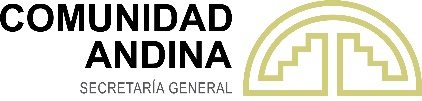 RESOLUCIÓN N° 2358Precios de Referencia del Sistema Andino de Franjas de Precios para la primera quincena de octubre de 2023.	LA SECRETARÍA GENERAL DE LA COMUNIDAD ANDINA,	VISTOS: El artículo 29 del Acuerdo de Cartagena, las Decisiones 371, 384, 392, 402, 403, 410, 411, 413, 430, 432, 469, 470, 482, 495, 496, 497, 512, 518, 520, 579, 651, 652, 796, 805, 807, 885 y 906 de la Comisión sobre el Sistema Andino de Franjas de Precios y la Resolución 2307 de la Secretaría General; y,	CONSIDERANDO: Que, en cumplimiento de lo establecido en el artículo 2 de la Decisión 805 y del artículo 22 de la Decisión 371, y para efectos de la aplicación de las Tablas Aduaneras publicadas en la Resolución 2307, o de efectuar los cálculos establecidos en los artículos 11, 12, 13 y 14 de la Decisión 371, la Secretaría General debe comunicar quincenalmente a los Países Miembros los Precios de Referencia del Sistema Andino de Franjas de Precios;RESUELVE:	Artículo 1.- Se fijan los siguientes Precios de Referencia del Sistema Andino de Franjas de Precios correspondientes a la  quincena de  de 2023:	Artículo 2.- Los Precios de Referencia indicados en el artículo anterior, se aplicarán a las importaciones que arriben a puertos de la Comunidad Andina entre el primero y quince de octubre del año dos mil veintitrés. 	Artículo 3.- Los Países Miembros que apliquen el Sistema Andino de Franjas de Precios de conformidad con las Decisiones 371, 384, 392, 402, 403, 410, 411, 413, 430, 432, 469, 470, 482, 495, 496, 497, 512, 518, 520, 579, 651, 652, 796, 805, 807, 885 y 906 podrán utilizar, para la determinación de los derechos variables adicionales o las rebajas arancelarias que correspondan a los Precios de Referencia indicados en el artículo 1, las Tablas Aduaneras publicadas en la Resolución 2307 de la Secretaría General, o podrán efectuar los cálculos que se establecen en los artículos 11, 12, 13 y 14 de la Decisión 371.	Artículo 4.- Comuníquese a los Países Miembros la presente Resolución, la cual entrará en vigor a partir de su fecha de publicación en la Gaceta Oficial del Acuerdo de Cartagena.	Dada en la ciudad de Lima, Perú, a los veinticinco días del mes de setiembre del año dos mil veintitrés. 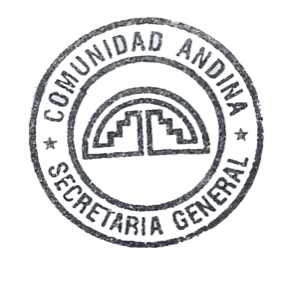 Gonzalo Gutiérrez ReinelEmbajadorSecretario GeneralNANDINAPRODUCTO MARCADORPRECIO DE REFERENCIA (USD/t)PRECIO DE REFERENCIA (USD/t)0203.29.90Carne de cerdo      2,760.00DOS MIL SETECIENTOS SESENTA 00/100 0207.14.00Trozos de pollo        1,059.00UN MIL CINCUENTA Y NUEVE 00/100 0402.21.19Leche entera        3,564.00TRES MIL QUINIENTOS SESENTA Y CUATRO 00/100 1001.19.00Trigo                335.00TRESCIENTOS TREINTA Y CINCO 00/100 1003.90.00Cebada              226.00DOSCIENTOS VEINTISEIS 00/100 1005.90.11Maíz amarillo         253.00DOSCIENTOS CINCUENTA Y TRES 00/100 1005.90.12Maíz blanco          278.00DOSCIENTOS SETENTA Y OCHO 00/100 1006.30.00Arroz blanco          668.00SEISCIENTOS SESENTA Y OCHO 00/100 1201.90.00Soya en grano        558.00QUINIENTOS CINCUENTA Y OCHO 00/100 1507.10.00Aceite crudo de soya   980.00NOVECIENTOS OCHENTA 00/100 1511.10.00Aceite crudo de palma  975.00NOVECIENTOS SETENTA Y CINCO 00/100 1701.14.00Azúcar crudo         613.00SEISCIENTOS TRECE 00/100 1701.99.90Azúcar blanco         768.00SETECIENTOS SESENTA Y OCHO 00/100 